Agenda Woensdag 20 juli 10.00 uur koffiedrinken in de WelputZondag 24 juli 10.00 uur Ds. E. Akkerman, HoogeveenHoe vind je Kerkomroep? Ga naar www.kerkomroep.nl, vul in: Noorderkerk Nieuw-Amsterdam – daarna 'enter', klik daarna op Nieuw-Amsterdam Drenthe, klik vervolgens op de datum. Mededelingen voor de nieuwsbrief s.v.p. uiterlijk woensdag voor 18.00uur doorgeven aan: nieuwsbrief@noorderkerk.infoNieuwsbrief Noorderkerk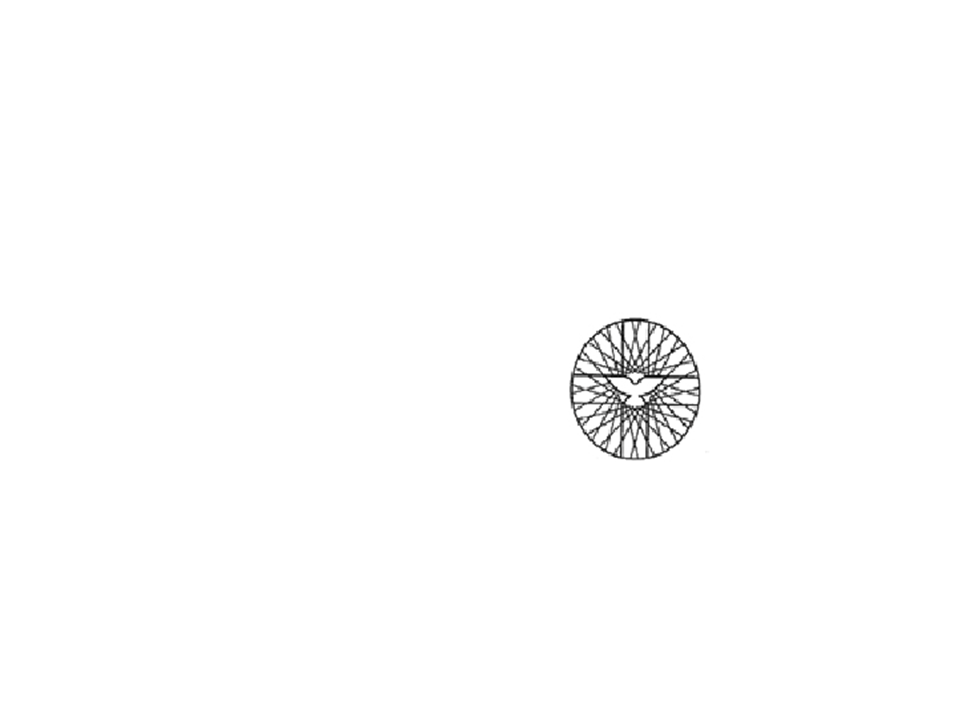 Zondag 17 juli 2022 10.00 uurKoffiedrinken na de dienstVoorganger: ds E. van der Meulen - DoopdienstOuderling: mevr. Geerte KlokOrganist: mevr. Joke BarteldsKoster: Roelof VisserKindernevendienst: Liesan MasselinkKinderoppas: Corenna MennikBeamer/Video: Mark PalsCamera: Jan MennikOntvangst: fam. Van NoortBloemendienst: Annie DrokInzameling van gaven in de hal: Diaconie, Kerk en gebouwen In deze dienst zal de doop bediend worden aan Levi FeijenDIENST VAN DE VOORBEREIDINGOrgelmuziekWelkom en mededelingenIntochtslied: psalm 146:1,3 (Zing mijn ziel voor God uw Here)Moment van stilteBemoediging en groetZingen: Klein GloriaDIENST VAN WOORD EN SACRAMENTGebed om verlichting met de Heilige Geest Zingen: Heer, uw licht en uw liefde schijnen (EL 382:1,2,3)Lezen van het DoopformulierWanneer in de gemeente van Christus mensen worden gedoopt, geschiedt dat naar het woord van Jezus.Hij heeft zijn apostelen opgedragende wereld in te gaanen alle volken tot zijn leerlingen te makendoor mensen te dopenin de Naam van de Vader en van de Zoon en van de Heilige Geesten hen te leren onderhouden al wat Hij geboden had.Hij heeft zich bij het begin van zijn weglaten dopen door Johannes in de Jordaan,één met zijn volk.Hij was immers gekomenom alle gerechtigheid te vervullen.In de doop van Jezus Christus onze Heer zien we ook zijn sterven terug.Het is een ondergaan en weer opstaanEerst door het water van de doopDaarna door het graf naar de OpstandingHij heeft voor ons een pad gebaandWij mogen wandelen in zijn voetsporenOm als vernieuwde mensen te leven Wij dragen het merkteken van onze Heer:Hij heeft een nieuw begin gemaakt,eeuwig duurt zijn trouw.Ook de kinderen weten wij begrepenin dit hartsgeheim van de gemeente:Voor Israël was het ondenkbaarde kinderen achter te laten in Egypte,het land van duisternis en slavernij.Zij namen hen mee door de Schelfzee en de woestijnop weg naar het beloofde land.Zij wisten hun kinderen gesteldonder Gods opdracht en belofte.Zij onderwezen hun kinderen in het geheim van de Paasnachten leerden hun de liederen van bevrijding.Zo heeft de kerk sinds de dagen van de apostelenook aan kinderen de doop bediend.Daarom rust op heel de gemeenteen in het bijzonder op de oudersals naaste getuigen van Gods tegenwoordigheid,de taak voor kinderen de liefde te belichamenvan Hem die onsuit de duisternis geroepen heefttot zijn wonderbaar licht.Zingen van de geloofsbelijdenis (als herinnering aan onze eigen doop) (staande)DoopgebedAansteken van het lantaarntjeZingen: ‘Wij gaan voor even uit elkaar’ en ondertussen komen de kinderen naar vorenVerhalentrommelPresentatie van de dopelingDoopvragen Niels en Angela, verlangen jullie dat Levi gedoopt wordt in de naam van de Vader en de Zoon en de Heilige Geest? Beloven jullie om de Bijbel als richtsnoer voor het leven te nemen en dit ook door te geven aan jullie zoon?Beloven jullie om hem voor te gaan op de weg die ons gebaand is door Jezus Christus, onze Heer, zodat hij zijn doop leert begrijpen? Bediening van de doopZingen: Welkom, welkom in ons midden (Zingende Gezegende 236:1-5 van A.F. Troost)Welkom, welkom in ons midden,welkom, nieuwgeboren kind,hier mag jij met ons aanbiddenGod die mensen zoekt en vindt.Welkom, welkom in ons midden,welkom, nieuwgeboren kind,hier mag jij het licht aanbiddendat de duisternis verblindt.Welkom, welkom in ons midden,welkom, nieuwgeboren kind,hier mag jij de zon aanbiddendie de wereld overwint.Welkom, welkom in ons midden,welkom, nieuwgeboren kind,hier mag jij de Naam aanbiddendie met jouw naam zich verbindt.Welkom, welkom in ons midden,welkom, nieuwgeboren kind,hier mag jij de Heer aanbiddendie voltooit wat jij begint.Gedicht: ‘Door het water van de doop’ door Jeannet FeijenAanvaarding door de gemeente (allen gaan staan)Voorganger: 	Wilt u Levi Feijen in uw midden ontvangen		om hem te bewaren bij het hartsgeheim van de gemeente		en hem in woord en daad het Evangelie van Christus voor te leven,		zodat hij leert om zijn doop te beamen?		Wat is daarop uw antwoord?Allen: 		Ja, dat beloven wij(Ieder gaat zitten)Luisterlied: ‘Gods zegen voor jou’ (Sela) via: https://www.youtube.com/watch?v=bSdU4WN_BRsAanbieden doopkaart en aansteken van de doopkaarsKinderen gaan naar de nevendienstSchriftlezing: Lucas 10:38-42Samenzang: Wij komen hier ter ere van uw naam (Lied 274:1,2,3)VerkondigingZingen: Vreugde, vreugde louter vreugde (EL 357:1,2,3)DIENST VAN HET ANTWOORD Danken en voorbeden, afgesloten met het Onze VaderKinderen komen binnen Inzameling van de gaven na de dienst bij de uitgangSlotlied: Ga nu heen in vrede (EL 270:1,2)Heenzending en zegen, afgesloten met: Lied 415:3In de hal kunt u uw gaven geven voor Diaconie, Kerk en GebouwenBeste gemeenteleden,Fijn dat we deze zondag een doopdienst mogen houden. We hopen op een feestelijke en mooie dienst. Welkom aan de gasten in ons midden. We hopen dat u zich thuis voelt. Vanwege de weer oplopende Coronacijfers willen we u vragen bij binnenkomst van de kerk de handen goed te ontsmetten en alert te zijn op klachten. Het spreekuur vervalt in de schoolvakantie. U kunt mij wel altijd bellen. Ik werk nog twee weken. Daarna heb ik zelf vakantie van 29 juli tot en met zondag 21 augustus. Voor ieder die deze dagen op pad gaat of is wens ik Gods zegen toe. Voor ieder die in eigen huis blijft eveneens Gods zegen gewenst. Een gezegende dienst gewenst,Ds Elly v.d. MeulenBloemenDeze zondag gaat er namens onze gemeente een bos bloemen naar een gemeentelid.Afgelopen zondag zijn de bloemen gebracht naar mevr. G. Snippe-WelinkLaten we in gebed en daad (waar mogelijk) met elkaar meeleven. InloopochtendWoensdagmorgen 20 juli zijn de deuren van de Welput weer open voor iedereen. Het zou fijn zijn als we u dan ook kunnen begroeten. De koffie en thee staan altijd klaar op woensdagmorgen, een keer per 14 dagen, vanaf 10.00 uur in de Welput U bent van harte welkom. Loopt u ook binnen???Inlichtingen bij Sien Rooseboom, tel: 551235 en Jits Wanders, tel: 552894Fietsmiddag. PCOBWoensdag 20juli de laatste fietsmiddag van dit seizoen.We vertrekken om 13.30 uur [half twee] van af de parkeerplaats naast de Dorpskerk.Opg. Bij Gienus en Roos Boschman  0524 534409                                 Roelof Heeling     0524 532075.Tot ziens op woensdag 20juli, de fiets commissie.